Charlottetown Conference LetterSocial Studies 7Imagine that you are a citizen of Nova Scotia in October, 1864. You have had the opportunity to take part in the Charlottetown Conference and decide to write a letter home to tell a family member OR your best friend about it. For this assignment it’s important to imagine how much of an impact that the following issues would impact a citizen from Nova Scotia’s decision to join Confederation based on the following issues:- The Threat from the United States- Trade- The Need for More Railways- The Demand for More LandYour letter should include:- Date- Greeting- Summary and Evaluation of Key Points (based on NS citizen perspective)- Statement of Opinion on Joining Confederation- Closing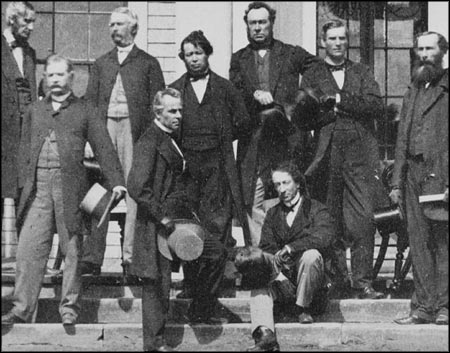 